SENTHURISENTHURI.247868@2freemail.com CAREER OBJECTIVE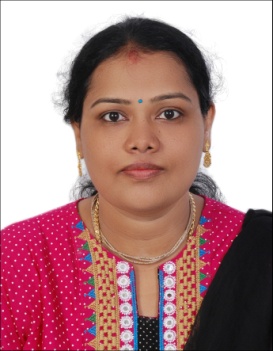  A challenging position in a dynamic organization in the field of Finance as a Junior financial Analyst or any other finance related jobs,    which provides relevant exposure, professional development and growth opportunities. To use my skills and capabilities to assist an organization in achieving its strategic and financial goals.   PERSONAL APPRAISALEDUCATIONAL QUALIFICATIONSCOMPUTER SKILLSOperating Systems (WIN 98, WIN2000, WIN XP)Languages like C, C++, COBOL and java etc.MS WordMS Power Point.MS ExcelPROJECT DONE DURING MBAA study on the role of MICRO FINANCE in empowering women in rural areas of TAMILNADU, INDIA.SUBJECTS STUDIED IN MBA (Finance)Accounting for managersManagerial EconomicsMarketing managementFinance ManagementSecurity Analysis and Portfolio ManagementProject ManagementManagement of Cost and Control systemCapital MarketsFutures ,Options and DerivatesBusiness Research MethodsCorporate Governance and Business ethicsEntrepreneurship DevelopmentStrategic managementIT for Managers Human Resource ManagementInternational Business EnvironmentOrganizational BehaviorMergers Acquisition and Corporate systemManagerial CommunicationACHEIVEMENTSHolder of certificate of merit in Bsc (Computers). PERSONAL DETAILS      D.O.B                          :  6.9.1980.      Age                             :  35 years.      Nationality                :  Indian.      Marital Status           :  Married.      Language                   :  English, Hindi, Tamil and Telugu.      Hobbies                     :  Reading books and listening music.  OTHERS         Visa status                    :  on Husband's visa.         Reference                     :  Will furnish upon request.Hard working and result orientedDisciplined and Pleasant.Good written and verbal communication skills.Highly trustworthy, discreet and ethical.Sincere and punctual.Fast learnerDEGREEUNIVERSITYYEAR OF PASSINGBsc   (Computers)Sri Chandrasekharendra Saraswathi Viswa                     Mahavidyala, kanchipuram, Chennai, India in 2001.May 2001MBA  (Finance )Anna University of technology,Coimbatore ,now merged with Anna University Chennai TN,India center for distance educationAugust 2014